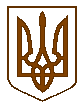 БУЧАНСЬКИЙ МІСЬКИЙ ГОЛОВАР О З П О Р Я Д Ж Е Н Н Я« 10 »  серпня  2021 року				         	       		      №144 Про скликання засідання16-ї сесії Бучанської міської радиVIIІ скликання	На підставі ст.42, 46 Закону України «Про місцеве самоврядування в Україні»,РОЗПОРЯДЖАЮСЬ:Скликати 16-ту сесію Бучанської міської ради VIIІ скликання о 10.00 год., 26 серпня 2021 року в приміщенні Центрального будинку культури, за адресою: м. Буча, вул. Пушкінська, 61-В.До порядку денного 16-ї сесії внести питання у відповідності з додатком.Секретарю ради  Шаправському Т.О., довести дане розпорядження до відома депутатів Бучанської міської ради,  запросити на сесію керівників управлінь і відділів міської ради та старост Бучанської міської територіальної громади, повідомити представників засобів масової інформації.Контроль за виконанням даного розпорядження покласти на секретаря ради Шаправського Т.О.  Міський голова 							А.П. ФедорукПогоджено:Керуючий справами							Д.О. Гапченко				              Начальник управління юридично-кадрової роботи						Л.В. Риженко